22.1.21 Telling the time to the nearest 5 minutes (past the hour)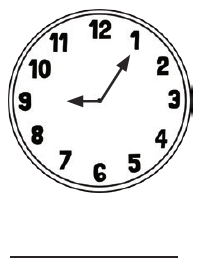 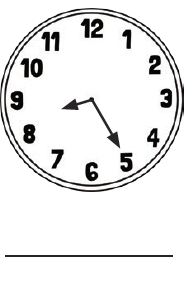 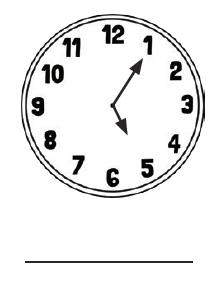 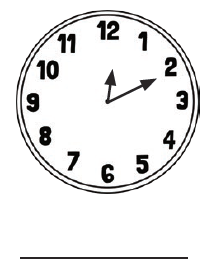 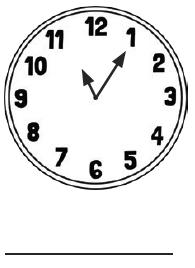 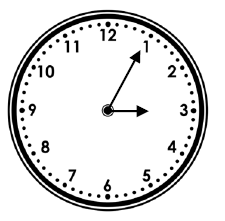 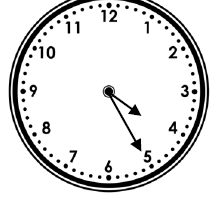 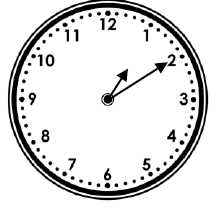 Drawing the time to the nearest 5 minutes (past the hour)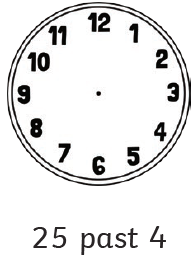 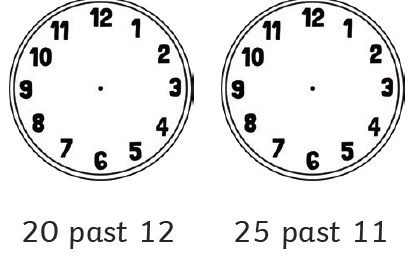 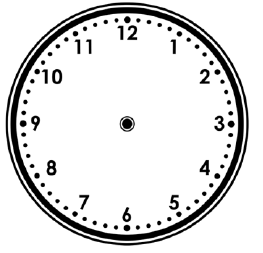               10 past 3                                                        5 past 2